statutární město Ostrava	Žádostměstský obvod Poruba, Úřad městského obvodu odbor výstavby a životního prostředíŽádost o zřízení věcného/budoucího věcného* břemene k pozemkuŽadatelJméno, příjmení:	Titul:	Firma:Datum narození:	IČ:	DIČ:Ulice, číslo:	Město:	PSČ:DORUČOVACÍ ADRESA*Ulice, číslo:	Město:	PSČ:Telefonní číslo:	E-mail:Právní forma:	□  právnická osoba	□  fyzická osoba	□ fyzická osoba podnikajícíPředmět žádostiPozemek parc. číslo:	Výměra:	bm (m2)*Katastrální území:Důvod zřízení věcného břemene:Návrh výše úhrady za zřízení věcného břemene – jednorázově/ve splátkách*:	KčDatum a podpis (razítko) žadateleK žádosti přikládám/e:Snímek se zakreslením trasy vedení (geometrický plán + výkaz výměr věcného břemene)*Technickou zprávu*Plnou moc k zastupování*Další podklady dle vlastního uvážení:*Nehodící se škrtněte.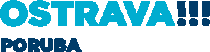 Klimkovická 55/28, 708 56 Ostrava-PorubaIČ 00845451  DIČ CZ00845451poruba.ostrava.cz	Číslo účtu: 19-1649335379/0800